АДМИНИСТРАЦИЯ СВЕТЛОГОРСКОГО СЕЛЬСОВЕТАТУРУХАНСКОГО РАЙОНА КРАСНОЯРСКОГО КРАЯП О С Т А Н О В Л Е Н И Еп. Светлогорск14.03.2017                                                                                                          № 25-ПВ соответствии со  статьями 217, 219.1 Бюджетного кодекса Российской Федерации, статьей  23  Положения о бюджетном процессе муниципального образования Светлогорский сельсовет Туруханского района Красноярского края утвержденного решением Светлогорского сельского Совета депутатов от 09.12.2015 № 03-07, руководствуясь статьями 19, 22 Устава Светлогорского сельсовета Туруханского района Красноярского края, ПОСТАНОВЛЯЮ: 1. Утвердить Порядок составления и ведения сводной бюджетной росписи бюджета Светлогорского сельсовета и бюджетной росписи главного распорядителя средств местного бюджета (главного администратора источников финансирования дефицита местного бюджета), согласно приложению к настоящему постановлению. 2. Опубликовать постановление в газете «Светлогорский вестник» и разместить на официальном сайте администрации Светлогорского сельсовета. 3.   Настоящее постановление вступает в силу со дня его официального опубликования.4. Контроль за исполнением настоящего постановления возложить на заместителя главы Светлогорского сельсовета Н.Н. Проданову.Глава Светлогорского сельсовета                                                  А.К. КришталюкПорядоксоставления и ведения сводной бюджетной росписибюджета Светлогорского сельсовета и бюджетной росписи главного распорядителя средств местного бюджета (главного администратора источников финансирования дефицита местного бюджета)Настоящий Порядок разработан в соответствии с Бюджетным кодексом Российской Федерации в целях организации исполнения бюджета Светлогорского сельсовета по расходам и источникам финансирования дефицита местного бюджета и определяет правила составления и ведения сводной бюджетной росписи бюджета Светлогорского сельсовета (далее -сводная роспись)  и бюджетной росписи  главного распорядителя средств местного бюджета (главного администратора источников финансирования дефицита местного бюджета) (далее - бюджетная роспись).Состав сводной росписи, порядок ее составления и утверждения1.1. Сводная роспись составляется администрацией Светлогорского сельсовета Туруханского района Красноярского края  (далее - администрация). Сводная роспись  включает в себя:роспись расходов местного бюджета на текущий финансовый год и на плановый период по главным распорядителям средств местного бюджета, разделам, подразделам, целевым статьям (муниципальным  программам  и непрограммным направлениям деятельности), группам и подгруппам видов расходов согласно приложению № 1 к настоящему Порядку;роспись источников внутреннего финансирования дефицита местного бюджета на текущий финансовый год и на плановый период в разрезе кодов классификации источников внутреннего финансирования дефицита бюджета  Светлогорского сельсовета согласно приложению № 2 к настоящему Порядку.1.2. Сводная роспись утверждается главой Светлогорского сельсовета не менее чем за пять рабочих дней до начала очередного финансового года, за исключением случаев, предусмотренных Бюджетным кодексом Российской Федерации.1.3. Утвержденные показатели сводной росписи должны соответствовать решению Светлогорского сельского Совета депутатов о бюджете Светлогорского сельсовета на текущий финансовый год и плановый период (далее – решение о бюджете).1.4. Показатели сводной росписи одновременно являются показателями лимитов бюджетных обязательств для главного распорядителя средств местного бюджета. 2. Ведение сводной росписи2.1. Ведение сводной росписи осуществляет администрация  посредством внесения изменений в показатели сводной росписи.2.2. Внесение изменений в сводную роспись осуществляется в соответствии с основаниями, установленными статьей 217 Бюджетного кодекса Российской Федерации и решением о бюджете:- в случае внесения изменений в решение о бюджете; - с последующим внесением изменений в решение о бюджете;- без внесения изменений в решение о бюджете.2.3. Внесение изменений в сводную роспись осуществляется до 30 декабря текущего финансового года.Состав бюджетной росписи, порядок ее составления и утвержденияБюджетная роспись главного распорядителя включает в себя:роспись расходов главного распорядителя на текущий финансовый год и на плановый период в разрезе получателей средств местного бюджета, подведомственных главному распорядителю по разделам, подразделам, целевым статьям (муниципальным  программам  и непрограммным направлениям деятельности), группам и подгруппам видов расходов согласно приложению   № 3 к настоящему Порядку;роспись источников внутреннего финансирования дефицита местного бюджета главного администратора источников внутреннего финансирования дефицита местного бюджета на текущий финансовый год и на плановый период в разрезе кодов классификации источников внутреннего финансирования дефицита бюджета Светлогорского сельсовета согласно приложению № 4 к настоящему Порядку.3.2. Бюджетная роспись составляется и утверждается главным распорядителем до начала очередного финансового года, за исключением случаев, предусмотренных Бюджетным кодексом Российской Федерации.3.3. Утвержденные показатели бюджетной росписи должны соответствовать показателям сводной росписи по соответствующему главному распорядителю.3.4. Главный распорядитель в течение 20 рабочих дней после утверждения бюджетной росписи доводит до подведомственных получателей средств местного бюджета показатели бюджетной росписи.Ведение бюджетной росписи4.1. Ведение бюджетной росписи осуществляет главный распорядитель (главный администратор источников) посредством внесения изменений в показатели бюджетной росписи.4.2. Изменение показателей, утвержденных бюджетной росписью по расходам главных распорядителей в соответствии с показателями сводной росписи, осуществляется после внесения соответствующих изменений в сводную роспись.4.3. Главный распорядитель после внесения соответствующих изменений в бюджетную роспись доводит до подведомственных получателей средств местного бюджета измененные показатели бюджетной росписи.Об утверждении Порядка  составления и ведения сводной бюджетной росписибюджета Светлогорского сельсовета и бюджетной росписи главного распорядителя средств местного бюджета (главного администратора источников финансирования дефицита местного бюджета)Приложениек постановлению администрацииСветлогорского сельсоветаот 14.03.2017 № 25-ППриложение №1к Порядку составления и ведения сводной бюджетной росписи бюджета Светлогорского сельсовета и бюджетной росписи главного распорядителя средств местного бюджета (главного администратора источников финансирования дефицита местного бюджета), утвержденному постановлением администрации Светлогорского сельсовета от 14.03.2017 № 25-Пк Порядку составления и ведения сводной бюджетной росписи бюджета Светлогорского сельсовета и бюджетной росписи главного распорядителя средств местного бюджета (главного администратора источников финансирования дефицита местного бюджета), утвержденному постановлением администрации Светлогорского сельсовета от 14.03.2017 № 25-Пк Порядку составления и ведения сводной бюджетной росписи бюджета Светлогорского сельсовета и бюджетной росписи главного распорядителя средств местного бюджета (главного администратора источников финансирования дефицита местного бюджета), утвержденному постановлением администрации Светлогорского сельсовета от 14.03.2017 № 25-Пк Порядку составления и ведения сводной бюджетной росписи бюджета Светлогорского сельсовета и бюджетной росписи главного распорядителя средств местного бюджета (главного администратора источников финансирования дефицита местного бюджета), утвержденному постановлением администрации Светлогорского сельсовета от 14.03.2017 № 25-Пк Порядку составления и ведения сводной бюджетной росписи бюджета Светлогорского сельсовета и бюджетной росписи главного распорядителя средств местного бюджета (главного администратора источников финансирования дефицита местного бюджета), утвержденному постановлением администрации Светлогорского сельсовета от 14.03.2017 № 25-Пк Порядку составления и ведения сводной бюджетной росписи бюджета Светлогорского сельсовета и бюджетной росписи главного распорядителя средств местного бюджета (главного администратора источников финансирования дефицита местного бюджета), утвержденному постановлением администрации Светлогорского сельсовета от 14.03.2017 № 25-ПУТВЕРЖАЮУТВЕРЖАЮУТВЕРЖАЮУТВЕРЖАЮГлава Светлогорского сельсоветаГлава Светлогорского сельсоветаГлава Светлогорского сельсоветаГлава Светлогорского сельсовета_______________________________________________________________________________________________(подпись)(расшифровка подписи)(расшифровка подписи)(расшифровка подписи)"_____" ______________________ 20____г."_____" ______________________ 20____г."_____" ______________________ 20____г."_____" ______________________ 20____г. Роспись расходов бюджета Светлогорского сельсовета на финансовый год и на плановый период  Роспись расходов бюджета Светлогорского сельсовета на финансовый год и на плановый период  Роспись расходов бюджета Светлогорского сельсовета на финансовый год и на плановый период  Роспись расходов бюджета Светлогорского сельсовета на финансовый год и на плановый период  Роспись расходов бюджета Светлогорского сельсовета на финансовый год и на плановый период  Роспись расходов бюджета Светлогорского сельсовета на финансовый год и на плановый период  Роспись расходов бюджета Светлогорского сельсовета на финансовый год и на плановый период  Роспись расходов бюджета Светлогорского сельсовета на финансовый год и на плановый период  Роспись расходов бюджета Светлогорского сельсовета на финансовый год и на плановый период  Роспись расходов бюджета Светлогорского сельсовета на финансовый год и на плановый период  Роспись расходов бюджета Светлогорского сельсовета на финансовый год и на плановый период КБККБКПБС (кратко)КБККБККБККБКСумма на  текущий финансовый годСумма на  ______ год планового периодаСумма на  ______ год планового периодаСумма на  ______ год планового периодаКВСРНаименование КВСРПБС (кратко)РазделПодразделКЦСРКВРСумма на  текущий финансовый годСумма на  ______ год планового периодаСумма на  ______ год планового периодаСумма на  ______ год планового периода1234567891010Итого:Приложение №2к Порядку составления и ведения сводной бюджетной росписи бюджета Светлогорского сельсовета и бюджетной росписи главного распорядителя средств местного бюджета (главного администратора источников финансирования дефицита местного бюджета), утвержденному постановлением администрации Светлогорского сельсовета от 14.03.2017 № 25-Пк Порядку составления и ведения сводной бюджетной росписи бюджета Светлогорского сельсовета и бюджетной росписи главного распорядителя средств местного бюджета (главного администратора источников финансирования дефицита местного бюджета), утвержденному постановлением администрации Светлогорского сельсовета от 14.03.2017 № 25-Пк Порядку составления и ведения сводной бюджетной росписи бюджета Светлогорского сельсовета и бюджетной росписи главного распорядителя средств местного бюджета (главного администратора источников финансирования дефицита местного бюджета), утвержденному постановлением администрации Светлогорского сельсовета от 14.03.2017 № 25-Пк Порядку составления и ведения сводной бюджетной росписи бюджета Светлогорского сельсовета и бюджетной росписи главного распорядителя средств местного бюджета (главного администратора источников финансирования дефицита местного бюджета), утвержденному постановлением администрации Светлогорского сельсовета от 14.03.2017 № 25-ПУТВЕРЖАЮУТВЕРЖАЮУТВЕРЖАЮГлава Светлогорского сельсоветаГлава Светлогорского сельсоветаГлава Светлогорского сельсовета____________________________________________________________________(подпись)(расшифровка подписи)(расшифровка подписи)"_____" ______________________ 20____г."_____" ______________________ 20____г."_____" ______________________ 20____г. Роспись источников внутреннего финансирования дефицита бюджета Светлогорского сельсовета на финансовый год и на плановый период  Роспись источников внутреннего финансирования дефицита бюджета Светлогорского сельсовета на финансовый год и на плановый период  Роспись источников внутреннего финансирования дефицита бюджета Светлогорского сельсовета на финансовый год и на плановый период  Роспись источников внутреннего финансирования дефицита бюджета Светлогорского сельсовета на финансовый год и на плановый период  Роспись источников внутреннего финансирования дефицита бюджета Светлогорского сельсовета на финансовый год и на плановый период  Роспись источников внутреннего финансирования дефицита бюджета Светлогорского сельсовета на финансовый год и на плановый период руб.Наименование главного администратораКВИНаименование кодаСумма на  текущий финансовый годСумма на  ______ год планового периодаСумма на  ______ год планового периодаИтого:Приложение №3Приложение №3к Порядку составления и ведения сводной бюджетной росписи бюджета Светлогорского сельсовета и бюджетной росписи главного распорядителя средств местного бюджета (главного администратора источников финансирования дефицита местного бюджета), утвержденному постановлением администрации Светлогорского сельсовета от 14.03.2017 № 25-Пк Порядку составления и ведения сводной бюджетной росписи бюджета Светлогорского сельсовета и бюджетной росписи главного распорядителя средств местного бюджета (главного администратора источников финансирования дефицита местного бюджета), утвержденному постановлением администрации Светлогорского сельсовета от 14.03.2017 № 25-Пк Порядку составления и ведения сводной бюджетной росписи бюджета Светлогорского сельсовета и бюджетной росписи главного распорядителя средств местного бюджета (главного администратора источников финансирования дефицита местного бюджета), утвержденному постановлением администрации Светлогорского сельсовета от 14.03.2017 № 25-Пк Порядку составления и ведения сводной бюджетной росписи бюджета Светлогорского сельсовета и бюджетной росписи главного распорядителя средств местного бюджета (главного администратора источников финансирования дефицита местного бюджета), утвержденному постановлением администрации Светлогорского сельсовета от 14.03.2017 № 25-Пк Порядку составления и ведения сводной бюджетной росписи бюджета Светлогорского сельсовета и бюджетной росписи главного распорядителя средств местного бюджета (главного администратора источников финансирования дефицита местного бюджета), утвержденному постановлением администрации Светлогорского сельсовета от 14.03.2017 № 25-ПУТВЕРЖАЮУТВЕРЖАЮУТВЕРЖАЮГлава Светлогорского сельсоветаГлава Светлогорского сельсоветаГлава Светлогорского сельсовета____________________________________________________________________(подпись)(расшифровка подписи)(расшифровка подписи)"_____" ______________________ 20____г."_____" ______________________ 20____г."_____" ______________________ 20____г. Роспись расходов бюджета Светлогорского сельсовета на 2017 финансовый год и на плановый период 2018 и 2019 годов Роспись расходов бюджета Светлогорского сельсовета на 2017 финансовый год и на плановый период 2018 и 2019 годов Роспись расходов бюджета Светлогорского сельсовета на 2017 финансовый год и на плановый период 2018 и 2019 годов Роспись расходов бюджета Светлогорского сельсовета на 2017 финансовый год и на плановый период 2018 и 2019 годов Роспись расходов бюджета Светлогорского сельсовета на 2017 финансовый год и на плановый период 2018 и 2019 годов Роспись расходов бюджета Светлогорского сельсовета на 2017 финансовый год и на плановый период 2018 и 2019 годов Роспись расходов бюджета Светлогорского сельсовета на 2017 финансовый год и на плановый период 2018 и 2019 годов Роспись расходов бюджета Светлогорского сельсовета на 2017 финансовый год и на плановый период 2018 и 2019 годов Роспись расходов бюджета Светлогорского сельсовета на 2017 финансовый год и на плановый период 2018 и 2019 годов Роспись расходов бюджета Светлогорского сельсовета на 2017 финансовый год и на плановый период 2018 и 2019 годов____________________________________________________________________________________________________________________________________________________________________________________________________________________________________________________________________________________________________________________________________________________________________________________________________________________________________________________________________________________________________________________________________________________________________________________________________________________________________________________________________________________________________________________________________________________________________________________________________________(наименование главного распорядителя) (наименование главного распорядителя) (наименование главного распорядителя) (наименование главного распорядителя) (наименование главного распорядителя) (наименование главного распорядителя) (наименование главного распорядителя) (наименование главного распорядителя) (наименование главного распорядителя) (наименование главного распорядителя) КБККБКПБС (кратко)КБККБККБККБКСумма на  текущий финансовый годСумма на  ______ год планового периодаСумма на  ______ год планового периодаКВСРНаименование КВСРПБС (кратко)РазделПодразделКЦСРКВРСумма на  текущий финансовый годСумма на  ______ год планового периодаСумма на  ______ год планового периода12345678910Итого:Приложение №4к Порядку составления и ведения сводной бюджетной росписи бюджета Светлогорского сельсовета и бюджетной росписи главного распорядителя средств местного бюджета (главного администратора источников финансирования дефицита местного бюджета), утвержденному постановлением администрации Светлогорского сельсовета от 14.03.2017 № 25-Пк Порядку составления и ведения сводной бюджетной росписи бюджета Светлогорского сельсовета и бюджетной росписи главного распорядителя средств местного бюджета (главного администратора источников финансирования дефицита местного бюджета), утвержденному постановлением администрации Светлогорского сельсовета от 14.03.2017 № 25-Пк Порядку составления и ведения сводной бюджетной росписи бюджета Светлогорского сельсовета и бюджетной росписи главного распорядителя средств местного бюджета (главного администратора источников финансирования дефицита местного бюджета), утвержденному постановлением администрации Светлогорского сельсовета от 14.03.2017 № 25-Пк Порядку составления и ведения сводной бюджетной росписи бюджета Светлогорского сельсовета и бюджетной росписи главного распорядителя средств местного бюджета (главного администратора источников финансирования дефицита местного бюджета), утвержденному постановлением администрации Светлогорского сельсовета от 14.03.2017 № 25-ПУТВЕРЖАЮУТВЕРЖАЮУТВЕРЖАЮГлава Светлогорского сельсоветаГлава Светлогорского сельсоветаГлава Светлогорского сельсовета____________________________________________________________________(подпись)(расшифровка подписи)(расшифровка подписи)"_____" ______________________ 20____г."_____" ______________________ 20____г."_____" ______________________ 20____г. Роспись источников внутреннего финансирования дефицита бюджета Светлогорского сельсовета на финансовый год и на плановый период  Роспись источников внутреннего финансирования дефицита бюджета Светлогорского сельсовета на финансовый год и на плановый период  Роспись источников внутреннего финансирования дефицита бюджета Светлогорского сельсовета на финансовый год и на плановый период  Роспись источников внутреннего финансирования дефицита бюджета Светлогорского сельсовета на финансовый год и на плановый период  Роспись источников внутреннего финансирования дефицита бюджета Светлогорского сельсовета на финансовый год и на плановый период  Роспись источников внутреннего финансирования дефицита бюджета Светлогорского сельсовета на финансовый год и на плановый период ____________________________________________________________________________________________________________________________________________________________________________________________________________________________________________________________________________________________________________________________________________________________________________________________________________________________________________________________________________________(наименование главного администратора источников внутреннего финансирования дефицита местного  бюджета) (наименование главного администратора источников внутреннего финансирования дефицита местного  бюджета) (наименование главного администратора источников внутреннего финансирования дефицита местного  бюджета) (наименование главного администратора источников внутреннего финансирования дефицита местного  бюджета) (наименование главного администратора источников внутреннего финансирования дефицита местного  бюджета) (наименование главного администратора источников внутреннего финансирования дефицита местного  бюджета) руб.Наименование главного администратораКВИНаименование кодаСумма на  текущий финансовый годСумма на  ______ год планового периодаСумма на  ______ год планового периодаИтого: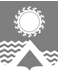 